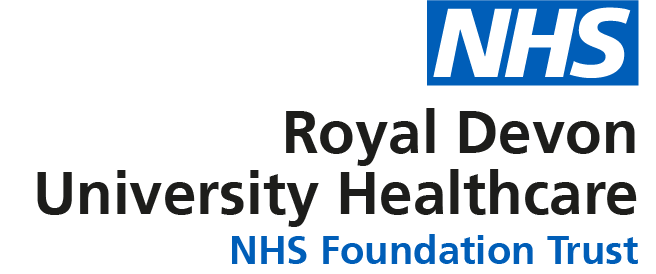 JOB DESCRIPTIONPERSON SPECIFICATIONJOB DETAILS JOB DETAILS Job Title Service AdministratorReports to Admin Line ManagerBand Band 3 Department/Directorate Surgery Division, PEOCJOB PURPOSE The Service Administrator will work as part of an administrative team, to support the delivery of a high-quality administration service, a positive patient experience and the highest levels of customer service to a multidisciplinary clinical service.  KKEY RESULT AREAS/PRINCIPAL DUTIES AND RESPONSIBILITIESThe post holder will: Support the Administration Line Managers/Service Coordinators by co-ordinating a professional, efficient and effective administrative service to patients and visitors in accordance with Trust policies and standards.Coordinate and organise the attendance of patients to outpatient, inpatient & day case appointments in line with local team and Trust arrangements.  Ensure all administrative processes and enquiries are dealt with in an efficient and timely manner, following agreed standard operating procedures, escalating to line manager as appropriate. Undertake general administration duties to maximise all available administration capacity in an appropriate way.Setting up and alter clinics as required and coordinate room availability.Ensure all information is secure and confidentiality of information is maintained at all times.Provide excellent customer care which may include communication with distressed and anxious patients and relatives, treating them with compassion and empathy.Assist and support (including cross cover) other members of the administrative team across the department or division, including dealing with telephone calls and resolving simple enquiries for patients, their carers and visitors.KEY WORKING RELATIONSHIPS Areas of Responsibility: SurgeryNo. of Staff reporting to this role: n/aThe post holder is required to deal effectively with staff of all levels throughout the Trust as and when they encounter on a day to day basis.  In addition, the post holder will deal with the wider healthcare community, external organisations and the public. This will include verbal, written and electronic media. Of particular importance are working relationships with: ORGANISATIONAL CHART FREEDOM TO ACT Use own initiative to prioritise daily workload of self and team to meet the changing demands of the service.Escalate more complex queries to relevant manager or team, managing the patient’s expectations by providing reassurance, an expected response time, and further contact details as appropriate. Follow through to ensure responses are provided, learning from the outcome to develop own knowledge, skills and abilities as a result.Liaise closely with service administrators (medical secretary) and provide specialist knowledge where necessary. Have a flexible approach to working hours to meet the demands of the service.Understand the limitations of the role and how to access support.COMMUNICATION/RELATIONSHIP SKILLS Communicate clearly, effectively and compassionately with the multidisciplinary team, patients and their family, visitors or carers, in line with the Trust’s values.Manage and answer telephone calls related to the service in a courteous and prompt manner, taking telephone messages and passing on written or verbal information to patients. Ensuring office protocols are adhered to, for example telephone answering times and voicemail or mailbox cover.Receive and respond to email queries in line with Trust’s Email Best Practice guidance, monitoring, managing and triaging email correspondence to generic inboxes and pools within EPIC for the speciality within agreed timescales.Prepare and process patient correspondence and other non-clinical documentation.Maintain direct contact with clinicians and senior managers to ensure services run smoothly with maximum capacity and appropriate bookings.Make and receive telephone calls both external and internal according to Trust standardsProvide excellent customer care, in a calm and professional manner – some situations may be challenging.  Challenging behaviour from patients or relatives, distressed patients, language barriers e.g. where English is not a first language.Show empathy when speaking with patients, adapting to the needs of the patient, remaining calm at all times, even when faced with challenging behaviour, and knowing that any concerns can be escalated to the management team to take forward.Communicate complex information and provide support to both clinical and administrative staff to resolve and correct patient tracking issues.  There may be barriers to understanding complex patient pathways.The post holder may need to negotiate with consultants and other teams to organise additional clinics or sessions to provide the best service to patients. ANALYTICAL/JUDGEMENTAL SKILLSAssist other members of the administration team in the delivery of a high-quality service.Respond to administrative requests from service users and escalate any issues to the Management Team if appropriate.Monitor waiting lists and action any issues ensuring all patients are booked according to National Guidelines.Respond to complaints where appropriate, escalating to the Line Manager if unable to resolve.Resolve queries, using judgement to determine when to pass the caller on to a member of the clinical team.Act as a point of contact for the department or specialty, dealing with queries and passing on relevant information to appropriate team members as required. PLANNING/ORGANISATIONAL SKILLSWork with the team to ensure adequate cover is in place during periods of leave.Ensure outcomes are recorded in timely manner, and follow up appointments are made where appropriate.Organise and/or support meetings through effective communication. Set up ad-hoc, irregular and new consultant clinics and ensuring the relevant teams are made aware of additional slots and linked to NHS E-Referral Service if needed.Contact patients whose appointments need to be changed and advise all relevant persons of the alterations.Understand the outpatient waiting list and Referral To Treatment (RTT), NHS E-Referral Service processes to ensure that RTT waiting times meet NHS standards and targets and are managed in line with the Trust Access policy. PATIENT/CLIENT CARE Conduct reminder calls to patients, rearranging appointments where necessary in order to prevent non-attendances.Send correspondence to patients, GPs, or others involved in the care of a patient, in a timely manner.Process and register referrals, booking outpatient appointments as required and in line with the Trust’s Elective Access Policy.Book diagnostic tests, or elective admissions, as directed and in line with the Trust’s Elective Access Policy.Collate required patient information at the request of clinical teams.POLICY/SERVICE DEVELOPMENT Work as part of the team in developing processes within the department to meet the demands of a growing service.Contribute to service improvement/service redesign as requiredParticipate in team and directorate meetings as requiredWork within Trust policies – including those for confidentiality, data protection, health and safety fire protection, and annual appraisalFINANCIAL/PHYSICAL RESOURCES Monitor use of supplies and stationery and ensure this is done efficiently and cost effectively in line with the needs of the service.HUMAN RESOURCES Actively contribute to the smooth running of the service by ensuring harmonious working relationships with all colleagues.Assist volunteers in the department.Assist with the induction and orientation of new staff in the department, showing colleagues how to complete tasks associated with the role.Undertake training as required to maintain competency/comply with Trust policies.Act in a supervisory capacity to a team of admin staff including allocating work, resolving straight forward staffing issues and sharing best practice.INFORMATION RESOURCES Input and access information on hospital information systems as required.Use patient databases, inputting data and editing entries as required.Record and capture patient information appropriately and in line with Standard Operating Procedures.Ensure patient demographics are correct by checking with the patient at every encounter, highlighting any duplicate records and escalating appropriately.Use multiple computer systems as required within the department such as EPIC, NHS E-referrals, CRIS.Ensure accurate and up-to-date patient details are maintained on patient information systems in line with Trust Information Governance policy with high degree of accuracy.Maintain Electronic Patient System (EPIC) and patient records in line with Trust Health Records Policy.RESEARCH AND DEVELOPMENT Contribute to audits regarding departmental procedures.PHYSICAL SKILLSStandard keyboard skills are needed for data entry and day-to-day processing.PHYSICAL EFFORTProlonged sitting and keyboard work.Light manual handling.MENTAL EFFORTFrequent concentration for tasks such as booking appointments and reviewing of clinical letters, Prolonged concentration may be needed for reviewing of PTL (patient tracking lists).There will be unpredictable work patterns/interruptions from medical staff and colleagues.EMOTIONAL EFFORTPotential exposure to distressed and aggressive patients over the phone.Frequent indirect exposure to distressing circumstances by typing letters and reports, and receiving patient notes.There may also be contact with terminally ill patients.WORKING CONDITIONSVDU useDusty conditions in storage areasOTHER RESPONSIBILITIES Take part in regular performance appraisal.Undertake any training required in order to maintain competency including mandatory training, e.g. Manual HandlingContribute to and work within a safe working environment You are expected to comply with Trust Infection Control Policies and conduct him/herself at all times in such a manner as to minimise the risk of healthcare associated infectionAs an employee of the Trust, it is a contractual duty that you abide by any relevant code of professional conduct and/or practice applicable to you.  A breach of this requirement may result in action being taken against you (in accordance with the Trust’s disciplinary policy) up to and including dismissal.You must also take responsibility for your workplace health and wellbeing:When required, gain support from Occupational Health, Human Resources or other sources.Familiarise yourself with the health and wellbeing support available from policies and/or Occupational Health.Follow the Trust’s health and wellbeing vision of healthy body, healthy mind, healthy you. Undertake a Display Screen Equipment assessment (DES) if appropriate to role.GENERAL This is a description of the job as it is now.  We periodically examine employees' job descriptions and update them to ensure that they reflect the job as it is then being performed, or to incorporate any changes being proposed.  This procedure is conducted by the manager in consultation with the jobholder.  You will, therefore, be expected to participate fully in such discussions.   We aim to reach agreement on reasonable changes, but if agreement is not possible, we reserve the right to insist on changes to your job description after consultation with you.Everyone within the Trust has a responsibility for, and is committed to, safeguarding and promoting the welfare of vulnerable adults, children and young people and for ensuring that they are protected from harm, ensuring that the Trusts Child Protection and Safeguarding Adult policies and procedures are promoted and adhered to by all members of staff. This is Job TitleService AdministratorRequirementsEssentialDesirableQUALIFICATION/ SPECIAL TRAINING Minimum of 2 qualifications to include GCSE grade A-D/5-9 or equivalent in English or equivalent demonstrable experienceLevel 3 qualification (e.g. A Levels, NVQ L3) or equivalent demonstrable experienceKNOWLEDGE/SKILLS Excellent planning & organisational skillsExcellent knowledge of English  Ability to prioritise workload to respond to changing demandAbility to liaise and communicate with staff at all levelsMotivation and negotiation skillsExcellent interpersonal & communication skills including demonstrating empathy & sensitivity to patients and relativesAbility to promote good working relationships (staff, patients, relatives)Extracting information / Listening SkillsAbility to handle complex enquiries Ability to deal with challenging behaviourAbility to provide excellent customer careKnowledge of IT databases and comprehensive PC skills (Microsoft office)Knowledge of a EPIC or equivalent hospital information systemAnalytical skills & ability to problem solveProven strong administration skillsExcellent telephone mannerKnowledge of Trust proceduresAble to work independently, with minimum supervisionEXPERIENCE Previous administration experienceWork experience gained in an NHS/clinical environment e.g. hospital, GP surgery, CCGPrevious experience of dealing with the general publicPERSONAL ATTRIBUTES  Enthusiastic, highly motivated & committed to delivering great customer serviceUnderstand team work and work within a teamResilience skills, including the ability to remain calm and professional in a busy environmentEmpathetic, but able to understand professional boundariesAn adaptable approach to workCommitment to continual development to including relevant new systems, policies and proceduresOTHER REQUIREMENTS The post holder must demonstrate a positive commitment to uphold diversity and equality policies approved by the Trust. Ability to travel to other locations as required. Flexible approach to shift patterns and location, including flexibility regarding working hours (e.g. early mornings, evenings and weekends).Some roles require additional levels of checks as part of the employment process i.e. roles which come into contact with children, vulnerable adults or their families.FREQUENCY(Rare/ Occasional/ Moderate/ Frequent)FREQUENCY(Rare/ Occasional/ Moderate/ Frequent)FREQUENCY(Rare/ Occasional/ Moderate/ Frequent)FREQUENCY(Rare/ Occasional/ Moderate/ Frequent)WORKING CONDITIONS/HAZARDSWORKING CONDITIONS/HAZARDSROMFHazards/ Risks requiring Immunisation ScreeningHazards/ Risks requiring Immunisation ScreeningLaboratory specimensNContact with patientsYExposure Prone ProceduresNBlood/body fluidsNLaboratory specimensNHazard/Risks requiring Respiratory Health SurveillanceSolvents (e.g. toluene, xylene, white spirit, acetone, formaldehyde and ethyl acetate)NRespiratory sensitizers (e.g isocyanates)NChlorine based cleaning solutions (e.g. Chlorclean, Actichlor, Tristel)NAnimalsNCytotoxic drugsNRisks requiring Other Health SurveillanceRisks requiring Other Health SurveillanceRadiation (>6mSv)NLaser (Class 3R, 3B, 4)NDusty environment (>4mg/m3)NNoise (over 80dBA)YHand held vibration tools (=>2.5 m/s2)NOther General Hazards/ RisksOther General Hazards/ RisksVDU use ( > 1 hour daily)YHeavy manual handling (>10kg)YXDrivingNFood handlingNNight workingNElectrical workNPhysical Effort NMental Effort YEmotional Effort YWorking in isolationNChallenging behaviourY